Математика на 24.02.2021г. Группы 15/О_УНК, 15/О_1_ДО, 15/О_2_ДОТема: Свойства корня n-й степени.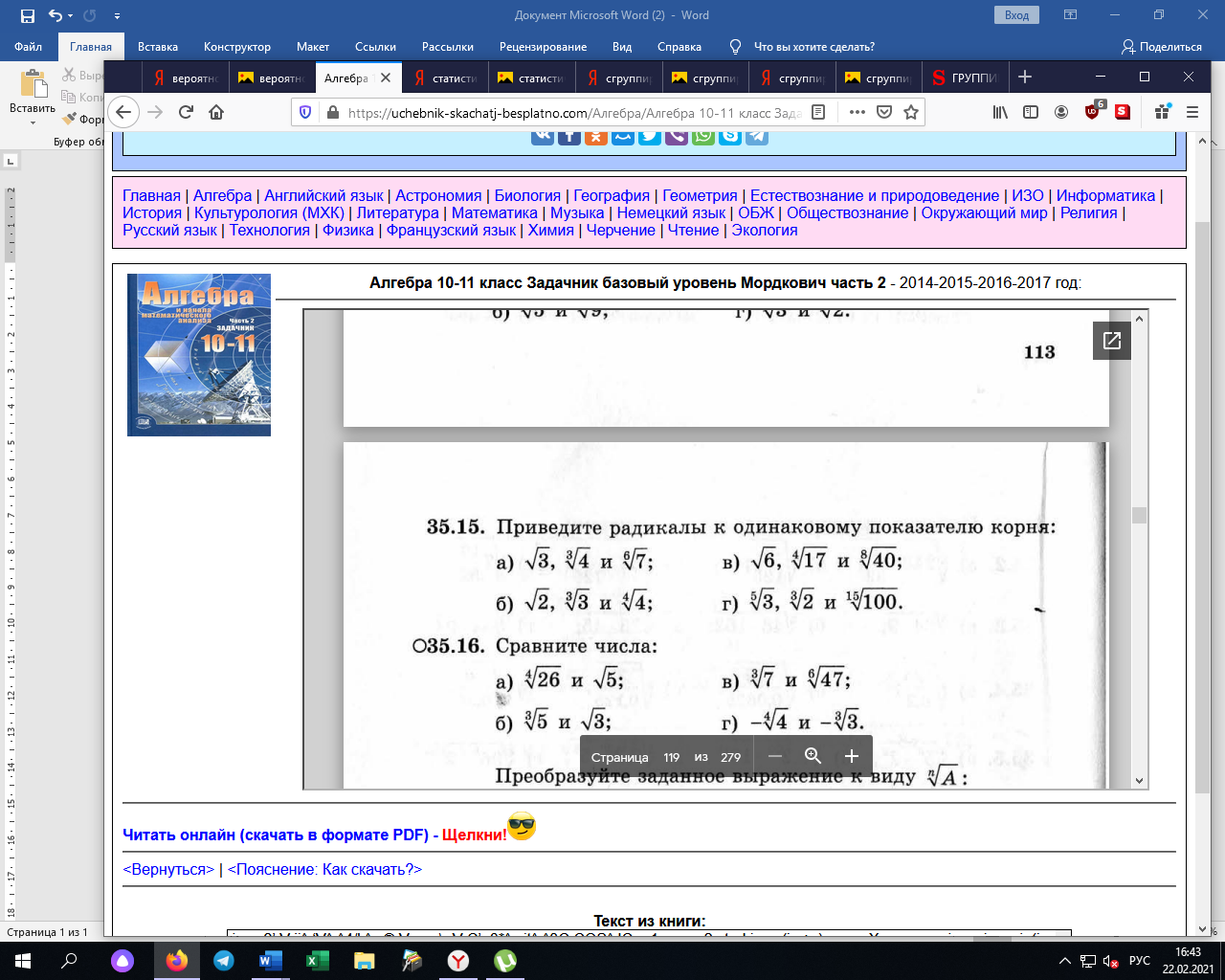 Пример:  ;    приводим к одному показателю степени корня 6. Во сколько раз увеличиваем показатель степеникорня, во столько же раз увеличиваем степень подкоренного выражения ==  Тема: Преобразование выражений, содержащих радикалы.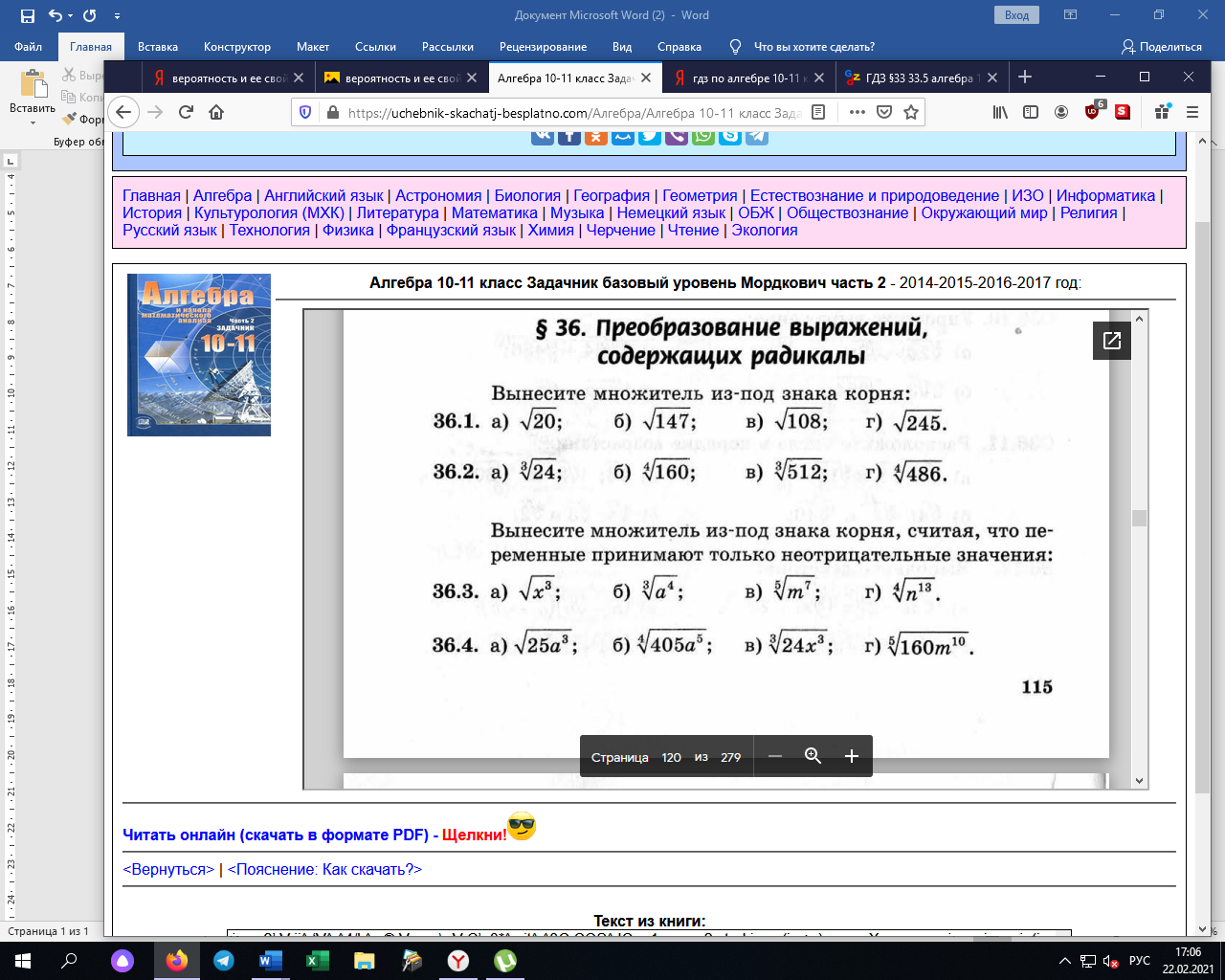  ;          б)    г)Пример:   == 3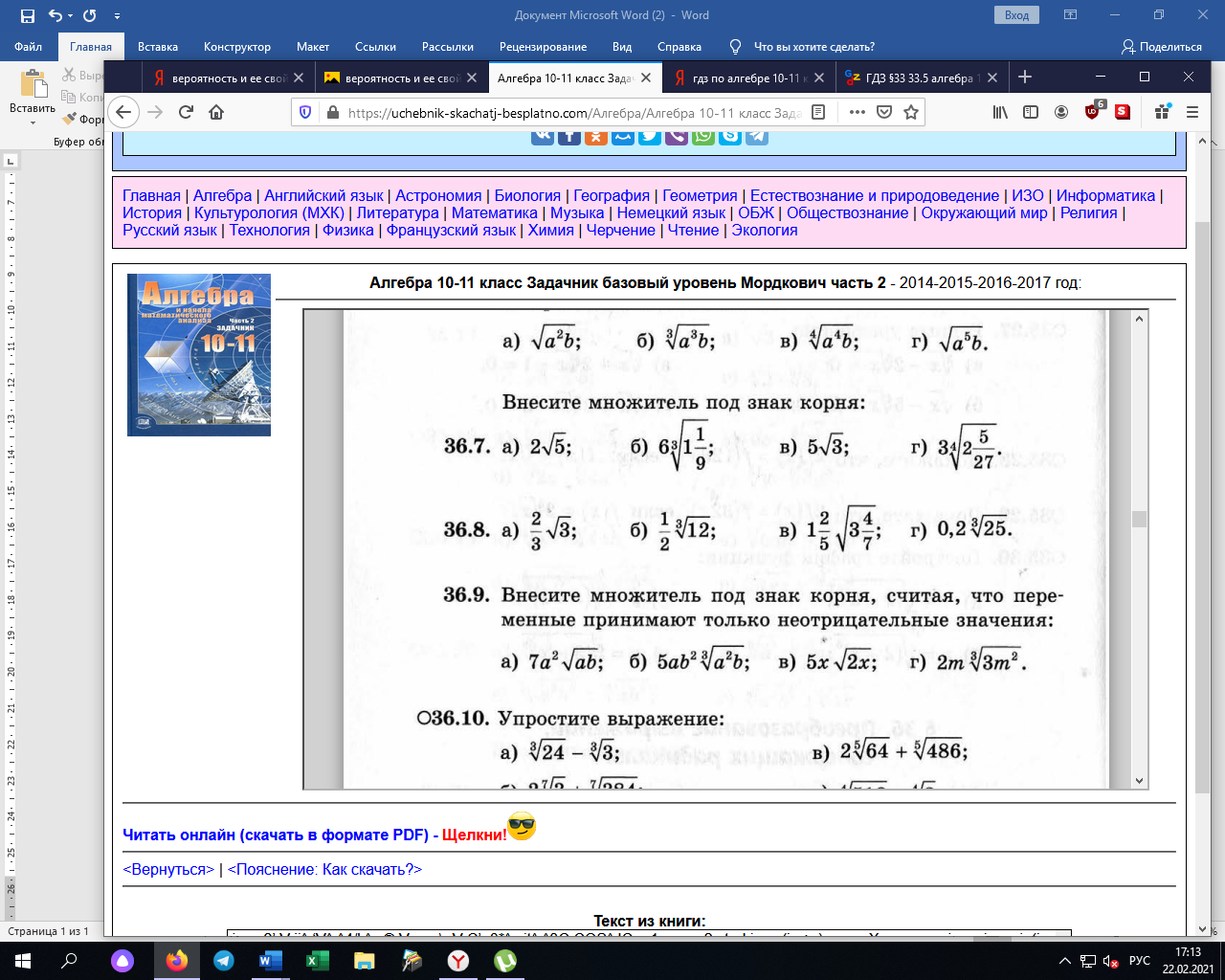 Пример:   == =